                               Hody, hody doprovody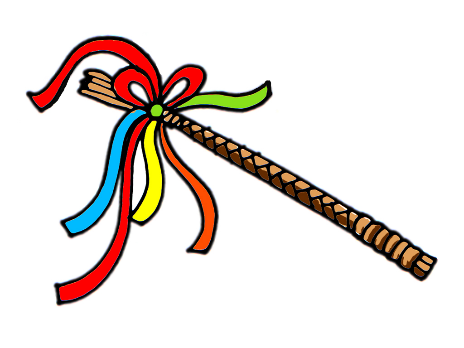 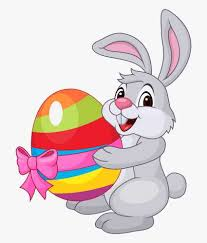 Pohádka – Velikonoční pohádka o zajíčkoviRozhovor – Velikonoce -KVĚTNÁ NEDĚLE, MODRÉ PONDĚLÍVýroba – Travňáčka (1.část)Grafomotorika – Velikonoce -prostřední děti
                            -  Kraslice – předškolní dětiDo všech koutů zajdi modrou barvu najdiPh – Hop na květinu